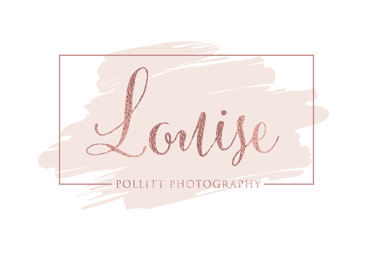 NEWBORN PHOTOGRAPHY AGREEMENTPhotographer: Louise Pollitt Photography 
Client :This agreement is between the Client, whose name and address is listed above, and Louise Pollitt Photography. Retainer and Payment. The Client shall make a non-refundable retainer of £50.00 to the Photographer to perform the services specified herein. Upon payment, Photographer will reserve the time and date agreed upon by both partiesCancellation. If Client requests to amend or cancel this agreement 14 or more calendar days before the session date, the retainer shall be applied a mutually agreed upon reschedule date. If Client cancels this agreement, or fails to show, this agreement 14 or less calendar days before the session date, the retainer shall be forfeited. Client understands and agrees that Photographer will not book other sessions during this time. In the event that Client cancels the portrait session or fails to attend the session on the Session Date, for any reason, Photographer shall suffer losses that are difficult to ascertain.Rescheduling/ Late Arrivals. In the event that the Client requests to reschedule a session, the retainer shall be applied to a reschedules session if notice is given at least 14 days prior to the schedule event. Reschedule must be within the same calendar year. Any Client that is late arriving to the session will have the amount of time late deducted from the time allotted for the session. Preparation. The Client shall feed the baby a full feeding right before the session and shall  aim to keep the baby awake for one or more hours before the session where at all possible. Baby shall be fed immediately at the beginning of the session or just prior to arrival where at all possible. The baby must be dressed in loose fitting clothing for ease of changes for portraits. The Client shall bring at least two bottles for feeding or supplies for nursing. If a pacifier or soother is required, the Client shall supply those items.Subjects. The Client shall maintain control of other subjects including siblings. It is the responsibility of the Client to ensure the cooperation of additional subjects as not to intrude on the baby’s immediate area. The Client shall provide all necessary controls over additional subjects.Circumstances. If the Photographer is unable to perform the session due to baby’s disposition, condition, or circumstances listed within this contract, the Client shall be allowed to reschedule at Photographer’s discretion.Artistic Rights. The Photographer retains the right of discretion in selecting the photographic materials released to the client.Photographic Materials. All photographic materials, including but not limited to negatives, transparencies, proofs, and previews, shall be the exclusive property of the Photographer. The Photographer shall make gallery proofs available through an online gallery proofing website or through an in-person ordering session. These proofs shall be available to the Client within 2-3 weeks of the session. If an online proofing gallery delivered, it shall remain open for 120 days from delivery. If the Client requests to extend the time or reopen the online proofing gallery, a £20 unarchival fee shall apply.Copyright and Reproductions. The Photographer shall own the copyright in all images created and shall have the exclusive right to make reproductions for, including but not limited to, marketing materials, portfolio entries, sample products, editorial submissions and use, or for display within or on the Photographer’s website and/or studio. If the Photographer desires to make other uses, the Photographer shall not do so without first obtaining the written permission of the Client. It is understood that any duplication or alteration of original images is strictly prohibited {Copyright Law Title 17, Appendix V. Additional Provisions of the Digital Millennium Copyright Act 2005, Section 102} without the written permission of the Photographer.Client’s Usage. The Client shall only use the prints, including digital files, in accordance with the permissions within this agreement. The Client’s prints are for personal use only and shall not be submitted to contests, reproduced for commercial use or authorize any reproductions by parties other than the Photographer. If the Photographer provides a digital file print release, the Client must act in accordance with the release.Social Media. The Client may share blog post links and Facebook albums through use of the share functions and dissemination of direct links. Client shall not copy, download, screen shot, or capture the photographs in any other fashion.Failure to Perform. If the Photographer is unable to perform this agreement due to illness, emergency, fire, casualty, strike, act of God or causes beyond the control of the Photographer, the Photographer and Client shall make every attempt to reschedule the session. If a reschedule is unable to be agreed upon, Photographer shall return the retainer to the client and shall have no further liability. Further, if the Photographer is unable to deliver photographic materials due to technological malfunctions, including but not limited to camera and processing, or otherwise lost or damaged without fault of the Photographer, liability shall be limited.Photographer. The Photographer reserves the right to substitute with another photographer. The substitute photographer is chosen at the discretion of the Photographer and does not constitute a breach of this agreement. The Photographer warrants the substitute photographer to be of comparable quality and professionalism.Photographer’s Standard Price List. The charges in this agreement are based on the Photographer’s Standard Price List. This price list is adjusted periodically.Travel and Overage Fees. The Client shall pay £5 per mile after 20 miles outside of WF17 9JD.Indemnification. The Photographer shall be held harmless for any and all injury to client during the course of the photography session and the immediately surrounding events.Attorney’s Fees. If either party to this Contract brings a legal action against the other party to this Contract to secure the specific performance of this Contract, collect damages for breach of this Contract, or otherwise enforce or interpret this Contract, the prevailing party shall recover reasonable attorney’s fees and all costs, premiums for bonds, fees, and other expenses expended or incurred in the action in addition to any other relief that may be awarded. Contract AgreementBetween -Photographers Name : Louise Pollitt PhotographyPhotographers Signature :Signed on :And -Clients Name :Clients Signature :Signed on :Agree to the terms and conditions as stated in the above schedule.